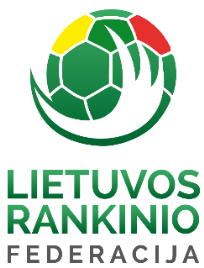 2022/2023 m. SEZONO LIETUVOS JAUNIMO, JAUNIŲ, JAUNUČIŲ IR VAIKŲ RANKINIO ČEMPIONATASMOLĖTŲ KKSC U-19 (MERGINOS)KOMANDOS PARAIŠKAGalioja nuo 2022.10.03 – 2023.06.30Leista dalyvauti varžybose 15 (PENKIOLIKAI) žaidėjų.KOMANDOS OFICIALŪS ASMENYSŠią patvirtintą paraišką privaloma turėti kiekvienose Lietuvos jaunimo, jaunių, jaunučių ir vaikų rankinio čempionato rungtynėse.LRF Generalinis sekretorius 			Miglius AstrauskasEil. Nr.Pavardė, VardasGimimo dataLicencijosNr.Ūgis;cmSvoris;kgŽaidėjoNr.1.MIZEIKYTĖ GABIJA2005 12 2244581684862.TAMAŠEVSKYTĖ ROBERTA2005 02 1544591707073.GRIBĖNAITĖ GUSTĖ2005 02 0344601635234.JANSEVIČIŪTĖ VIKTORIJA2005 04 04446216558125.JANSEVIČIŪTĖ KLAUDIJA2005 04 04446316559176.KARALYTĖ SKAILĖ2006 03 21446416553237.LIUBERTAITĖ AKVILĖ2006 09 0844651656218.MATELYTĖ GODA2005 05 30499216855309.JAMANTAITĖ TAUTVILĖ2005 03 20446816157410.JATAUTAITĖ RIMANTĖ2006 12 104470167551811.LUCIVAITĖ NEDA2008 03 17498616650812.KAZAKEVIČIŪTĖ SAMANTA2008 09 054982166531513.RAMANAUSKAITĖ SAULĖ2008 06 204990166561014.LIUBERTAITĖ AISTĖ2004 12 115296165504215.PETRAITYTĖ RAMINTA2009 08 2662041655512Eil. Nr.Pavardė, VardasGimimo dataPareigos1.UMBRASAITĖ LINATrenerė2.